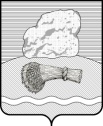 РОССИЙСКАЯ ФЕДЕРАЦИЯКалужская областьДуминичский районАдминистрация сельского поселения«Село Чернышено» ПОСТАНОВЛЕНИЕ10 января  2020 г.                                                                         №3Об утверждении плана нормотворческой деятельности администрации сельского поселения «Село Чернышено» на  первое полугодие 2020 годаВ целях повышения эффективности нормотворческой деятельности исполнительного органа  сельского поселения «Село Чернышено» администрация сельского поселения «Село Чернышено»ПОСТАНОВЛЯЕТ:1. Утвердить  План нормотворческой деятельности администрации сельского поселения «Село Чернышено» на первое полугодие 2020 года (прилагается).         2. Настоящее  постановление вступает в силу с даты его обнародования и подлежит размещению на официальном сайте администрации сельского поселения «Село Чернышено» в информационно-телекоммуникационной сети «Интернет» http://chernisheno.ru/4. Контроль за исполнением настоящего постановления оставляю за собой.Глава администрации                                             Эвергетова Т.Н.УТВЕРЖДЕНпостановлением администрацииСП «Село Чернышено»от 10.01.2020 № 3ПЛАНнормотворческой деятельностиадминистрации сельского поселения «Село Чернышено»на  первое полугодие 2020 год№ п/пНаименованиеСрок исполненияИсполнительО внесении изменений в муниципальные программы сельского поселения «Село Чернышено»В течение периодаАдминистрациясельского поселения «Село Чернышено»Разработка проектов нормативных правовых актов по вопросам, имеющим общественное и социально-экономическое значение для населения поселенияВ течение периодаАдминистрациясельского поселения «Село Чернышено»О реализации мер по противодействию коррупцииВ течение периодаАдминистрациясельского поселения «Село Чернышено»Подготовка проектов решений и материалов для рассмотрения на заседаниях сельской ДумыВ течение периодаАдминистрациясельского поселения «Село Чернышено»5Об утверждении Плана мероприятий по противодействию коррупции в администрации сельского поселения «Село Чернышено» на 2020 годянварьАдминистрациясельского поселения «Село Чернышено»6Об утверждении отчета об исполнении Плана реализации муниципальных программ сельского поселения «Село Чернышено» за 2020 годфевральАдминистрациясельского поселения «Село Чернышено»7Об утверждении Плана мероприятий по благо-устройству территории сельского поселения «Село Чернышено» на 2020 годфевраль Администрациясельского поселения «Село Чернышено»8О присвоении адресов земельным участкам В течение периодаАдминистрациясельского поселения «Село Чернышено»9О проведении месячника  по благоустройству  территории сельского поселения «Село Чернышено»март Администрациясельского поселения «Село Чернышено»10О проведении месячника  пожарной безопасности на  территории сельского поселения «Село Чернышено» апрель Администрациясельского поселения «Село Чернышено»11О мерах по подготовке к пожароопасному периоду  2020 года и мерах по  предупреждению пожаров на территории сельского поселения «Село Чернышено»апрельАдминистрациясельского поселения «Село Чернышено»12Утверждение  отчета  обисполнении бюджета  сельского поселения «Село Чернышено» за 1 квартал  2020 года апрельАдминистрациясельского поселения «Село Чернышено»13План нормотворческой деятельности администрации сельского поселения «Село Чернышено» на второе полугодие 2020 годаиюньАдминистрациясельского поселения «Село Чернышено»14Постановления об утверждении проектов модульных  нормативно-правовых актов, предложенных прокуратурой Думиничского районаПо мере поступленияАдминистрациясельского поселения «Село Чернышено»15Проекты постановлений о признании утратившими силу некоторых нормативных правовых актовПри необходимостиАдминистрациясельского поселения «Село Чернышено»16Проекты постановлений о внесении поправок в действующие муниципальные правовые акты сельского поселения в соответствии с федеральным законодательством и законодательством Калужской областиПри необходимостиАдминистрациясельского поселения «Село Чернышено»